Publicado en   el 24/07/2015 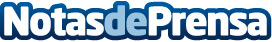 Nuestras Guerreras Acuáticas, rumbo a KazanWATERPOLO Nuestras Guerreras Acuáticas, rumbo a Kazan  Datos de contacto:Nota de prensa publicada en: https://www.notasdeprensa.es/nuestras-guerreras-acuaticas-rumbo-a-kazan Categorias: Otros deportes http://www.notasdeprensa.es